AÇÃO DE FORMAÇÃORespostas Sociais do Futuro - O Primado do Serviço de Apoio Domiciliário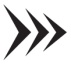 Esta formação visa dotar os/as formandos/as de competências de reflexão, planeamento e organização de respostas sociais na área do envelhecimento, em especial na construção e reinvenção do serviço de apoio domiciliário.CONTEÚDOS PROGRAMÁTICOSO futuro das respostas sociais na Europa e em Portugal;Potencialidades de financiamento;Planear a longevidade e prevenir a dependência;Discussão de casos práticos:O serviço de apoio domiciliário – Potencialidades e constrangimentos;Como organizar a SAD do futuro – gestão de equipas, código de conduta, sigilo profissional, gestão da chave;O apoio aos cuidadores informais;OBJETIVO GERAL Conhecer e desenvolver competências no âmbito da gestão de respostas sociais, no domínio do envelhecimento.OBJETIVOS ESPECÍFICOS- Promover uma reflexão critica sobre o planeamento e gestão das respostas sociais;- Adquirir competências para a criação de ofertas que permitam o ageing in place;- Desenhar o serviço de apoio domiciliário e o apoio aos cuidadores informais.METODOLOGIAS DE FORMAÇÃO E AVALIAÇÃODIAS 8 e 9 de maio de 2024HORÁRIO 9h30 - 12h30 | 14h00 - 17h00DURAÇÃO 12hLOCAL Serviços Centrais do Politecnico de Portalegre INSCRIÇÃO Associados/as da EAPN Portugal: 30€ // Não associados/as: 50€PÚBLICO-ALVO Coordenadores/as de equipas, Diretores/as técnicos/as, Técnicos/as e Dirigentes de organizações sociais e/ou entidades públicasÁREA DE FORMAÇÃO 762 - Trabalho Social e OrientaçãoMODALIDADE DE FORMAÇÃO Formação contínua de atualizaçãoFORMA DE ORGANIZAÇÃO Formação presencialCRITÉRIOS DE SELEÇÃO Prioridade a associados/as da EAPN Portugal | Entidades do distrito de Bragança | Número de ordem de receção da inscriçãoCERTIFICADO DE FORMAÇÃO Presença obrigatória em pelo menos 80% do total da duração da ação e aproveitamento no final da formaçãoFORMADORA Paula Guimarães.Licenciada em Direito pela Faculdade de Direito da Universidade de Lisboa, em 1988, iniciou a sua carreira profissional como advogada, foi técnica e dirigente na Santa Casa da Misericórdia de Lisboa e dirigente no Instituto de Desenvolvimento Social, Instituto de Reinserção Social, Fundação Montepio e Administradora não executiva das Residências Montepio. Docente de diversos estabelecimentos de ensino superior (ISCSP, Universidade Católica do Porto e Instituto do Direito do Trabalho). Atualmente é empreendedora social, formadora nas áreas do envelhecimento e economia social e membro de órgãos sociais da Associação Portuguesa de Alzheimer, Sociedade Portuguesa de Geriatria e Gerontologia e Associação de Psicogerontologia. É ainda Oficial da Ordem de Mérito e autora de artigos e publicações científicas nesta área.INFORMAÇÕES E INSCRIÇÕES Ficha de inscrição em anexoApós confirmação da sua inscrição, o pagamento deverá ser efetuado por transferência bancária (mediante envio do respetivo comprovativo).As inscrições são limitadas a 25 participantes e devem ser realizadas até ao dia 03 de maio de 2024 para:EAPN Portugal / Núcleo Distrital de Portalegre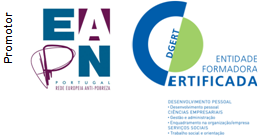 portalegre@eapn.pt |Tel.: 967 084 616Métodos ativos com exercícios práticos, individuais ou em grupo, de forma a promover a participação e o envolvimento dos/as formandos/as.Avaliação contínua dos/as formandos/as, através da observação e da realização dos exercícios propostos. Outros critérios de avaliação: assiduidade/pontualidade, motivação, iniciativa, participação, espírito crítico, domínio de aprendizagens.